		Benchmarking knihoven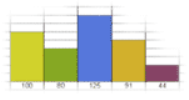 			Doplňující informace k činnosti knihovny v roce 2021Spádovost obce, specifika, zvláštnosti, které mohou ovlivňovat strukturu uživatel knihovny:Vzdělávací zařízení v místě (počet)Provozní doba knihovnyUpozornění: Součet týdnů standardní + nestandardní provozní doby by měl být 52. Uveďte konkrétní rozpis standardní provozní doby jednotlivých pracovišť služeb.Uveďte konkrétní rozpis nestandardní provozní doby jednotlivých pracovišť služeb (letní prázdniny, Vánoce, rekonstrukce, omezení nebo uzavření z důvodu COVID-19, jiná uzavření…) Důvody uzavření:Financování knihovny Další funkce knihovny Uveďte funkce, které knihovna vykonává nad rámec běžných aktivit knihovny, např. provoz informačního centra obce, kluby, provoz kina, kulturního střediska apod.Dobrovolníci v knihovněČinnost dobrovolníků:Činnosti zajištěné formou outsourcingu (služeb)Například úklid, účetnictví apod., pokud ano, specifikujteOstatní:Uveďte další informace například: kavárny, literární kavárny, atria, dvorky, letní čítárny…Specifika, které pozitivně nebo negativně ovlivnily výkony (poskytované služby) Vaší knihovny (například: nárůst nezaměstnanosti nebo demografický vývoj v obsluhované populaci, rekonstrukce knihovny, personální změny, změny v přístupu zřizovatele, změny provozních hodin …)Specifika roku 2021 (omezení z důvodu Covid-19):Tradiční výpůjční služby (rozvoz, donášková služba, výdajové okénko…). Uveďte způsoby a zkušenosti s poskytovanými službami.Možnost bezkontaktní registrace: ano/ne (zkušenosti).Vzdělávací a kulturní akce pro veřejnost (ve virtuálním prostoru, mimo prostory knihovny…).Nestandardní služby, například: pomoc seniorům s registrací k očkování, komunikace ke službám knihovny (jak se registrovat, jak si objednat knihu, e-knihu…), komunikace k sociálnímu vyloučení (telefonáty s osamělými lidmi) a další.Zpracoval(a):Datum:Název knihovnySídlo knihovnyKrajEvidenční číslo knihovny MK ČRZřizovatel knihovnyTyp organizace (právní forma)Knihovna je pověřená výkonem RF (ano/ne)Počet poboček knihovny a dalších pracovišť celkemVelikost obsluhované populaceBezkontaktní vracení (Bibliobox, biblioschánka) (ano, ne)Bezkontaktní půjčování (Knihobox, BiblidoBOX …) (ano, ne)Mateřská škola a podobná zařízeníZákladní školaStřední školaVysoká školaJiná vzdělávací zařízeníPoznámkyPočet pracovišťPočet hodin/ týdenPočet týdnůPočet hodin/ rokÚstřední knihovnaPobočka 1Pobočka 2Pobočka 3Pobočka 4Pobočka 5Pobočka 6…Další pracoviště (např. inf. centrum, knihařská dílna…)…Počet pracovišťPočet hodin/ týdenPočet týdnůPočet hodin/ rokÚstřední knihovnaPobočka 1Pobočka 2Pobočka 3Pobočka 4Pobočka 5Pobočka 6…Další pracoviště (např. inf. centrum, knihařská dílna…)Registrační poplatek (dospělí/děti)Rodinné registraceRegistrační poplatek ostatníČtenářský klub (ano /ne)Klub pro-náctileté (ano /ne)Klub pro děti do 6 let (ano /ne)Knihovna věcí (ano/ne)Informační centrum (ano /ne)Jiné (dílny, kino, individuální studovny…)Počet dobrovolníkůPočet hodinVyužití služeb formou outsourcingu (ano/ne)Pokud ano, specifikujte